Н А К А ЗВід 27.03.2019 № 71Про направлення на курсипідвищення кваліфікації  педагогічних працівниківВідповідно до  Законів України «Про освіту», «Про загальну середню освіту», пункту 1.8 Типового положення про атестацію педагогічних працівників, затвердженого наказом Міністерства освіти і науки України від 06.10.2010 №930 (зі змінами), замовлень від закладів освіти району на курси підвищення кваліфікації педагогічних працівників при КВНЗ «Харківська академія неперервної освіти», плану-графіка підвищення кваліфікації керівних кадрів та педагогічних працівників навчальних закладів Харківської області КВНЗ «Харківська академія неперервної освіти» на 2018/2019 навчальний рік, з метою професійного розвитку та підвищення кваліфікації педагогічних  працівників закладів освіти районуНАКАЗУЮ:1. Направити на курси підвищення кваліфікації до Центру професійного розвитку працівників освіти КВНЗ «Харківська академія неперервної освіти» з відривом від освітнього процесу педагогічних працівників:01.04 - 03.04.201901.04 - 05.04.2019; 22.04 - 26.04.2019  08.04 - 12.04.2019  15.04 - 19.04.2019; 06.05 – 08.05; 10.05.2019  22.04 - 26.04.2019; 13.05 - 17.05.2019  2. Головному бухгалтеру  централізованої бухгалтерії Управління освіти Іголкіній Т.І. заробітну плату вищеназваних працівників під час проходження ними курсів підвищення кваліфікації проводити згідно з діючим законодавством України.   3. Завідувачу лабораторії комп’ютерних технологій в освіті Остапчук С.П. розмістити цей наказ на сайті Управління освіти.До 28.03.20194. Контроль за виконанням наказу покласти на заступника начальника Управління освіти Прохоренко О.В.Начальник Управління освіти	О.С.НИЖНИКЗ наказом ознайомлені:Прохоренко О.В.Іголкіна Т.І.Остапчук С.П.	Лашина Н.В.Стецко 725 27 92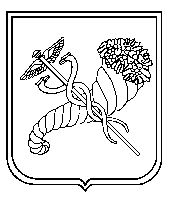 № з/пПІБ педагогічного працівникаНапрямЗаклад освіти Алієва Наталя ГеоргіївнаВикористання арт-методів в корекційно-розвивальній роботіХЗОШ №53№ з/пПІБ педагогічного працівникаНапрямЗаклад освіти Шерстова Катерина ІгорівнаАнглійська моваХЗОШ №120Пилипенко Алла ГригорівнаПочаткові класиХЗОШ №48Шапран Аліна МиколаївнаПочаткові класи ХЗОШ №53№ з/пПІБ педагогічного працівникаНапрямЗаклад освіти Філатова Наталія ОлегівнаПриродознавствоХЗОШ №48№ з/пПІБ педагогічного працівникаНапрямЗаклад освіти Білобжицький Валерій ВікторовичІсторіяХГ №34Волобуєв Микола ІвановичФізична культураХЗОШ №53Малишева Тетяна ОлексіївнаГеографіяХЗОШ №120№ з/пПІБ педагогічного працівникаНапрямЗаклад освіти Тимошенко Тетяна ВолодимирівнаВихователі ЗДО (розвивальне навчання)ЗДО №349Суворінова Марина ІванівнаВихователі ЗДО (розвивальне навчання)ЗДО №420Борисенко Віта МихайлівнаВихователі ЗДО (розвивальне навчання)ЗДО №353Яковенко Валентина МиколаївнаВихователі ЗДО (розвивальне навчання)ЗДО №13Ткачова Наталія ВікторівнаВихователі ЗДО (розвивальне навчання)ЗДО №67Канцедал Оксана ВікторівнаЛогопедиЗДО №391Сідих Інна ВолодимирівнаЛогопедиЗДО №391Мірошниченко Олена ВікторівнаУкраїнська мова та літератураХЗОШ №120